1123IN RE:BEFORE THEDEPARTM ENT OF ENVIRON M ENTAL PROTECTION* * * * * * * *	*CHAPTER 105 PERMIT APPLICATIONS	FROM SUNOCOLOGISTICS FOR ITS MARINER	EAST 11 PIPELIN E PROJECT6	* * *	* *	*	* *	*7	BEFORE:89101112	LOCATION : 131415	HEARING: 16JOHN REPETZ, Ch a irROBERT CONRAD, Assist ant Regional Director SCOTT WILLIAMSON , Wat erways and W et lands Program Mana gerED BOITO, Local Gov ernment Liaison Blair County Conv ention Center1 Convention CenterAltoona,	PA	16602Mond ay , August	8 , 2016	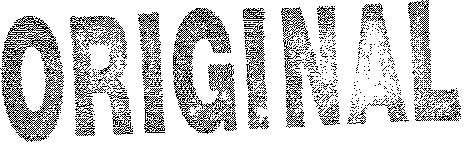 6:31 p.m.17 WITNESSES:	David Tay lor, Ellen Gerhart, Vinc e M atteo,Elise Gerh art, David Weber, Mel ody Fleck,Jody Wallace, Tim Dunleavy, Et ta Albright,Joe Long, Bob Kut z, R ob rt W ilds,Terry Stalnaker, John Hudson, John PaulReport er: Lindsey Deann PowellAny reproduction of this transcriptis prohibited witho ut authorizat ionby the cert ify ing ag ency.21	I N D	x2OPENING REMARKSBy Chair	4 -  5By Mr. Williamson	5 -  7TESTIMONY31	E X H I B I T S234 N umber 5678910111213141516171819202122232425DescriptionNON E OFFER EDPage Offer ed4r!I	1	P R 0 C E E D I N G S23	CHAIR:4	Good evening and welcome.	My name is JohnR epet z.	I'm the Community Relations Coordinator forthe Pennsylvania Department of EnvironmentalProtection's Southcentr al R egion al Office inHarrisburg.	Tonight, we are her e to hold a formalpublic hearing on the Chapter 105 Permit Applicationsfrom Sunoco Logistics for its Mariner East II P	elineProject.T	nk you all for coming this evening.Andthank you to the Blair County Convention Center forhosting us.14	Joining me toni	rom DEP, I'd also liketo introduce M r. Robert Conrad ,	is the Assist antR egional Director of the Southcentral R egional Of ice.And Mr. Scott Williamson, who is the Waterways andW et land s Program M anag er in the Southcentral Regiona lOff ice .	I would also not e, tha t th re arerepresentatives from Sunoco here this evening.Tonit, we are here to h old a forma lp ublic hearing.	W e will take testny in the form ofcomments from thos e who have register ed to speak .	Ifyou wish to mak e a forma l comment and have not yetsigned up, we ask that you please step out side the door5to th e reg istrat ion t able and get your name on thelist .	Okay?	We will close the reg istrat ion for3	speakers as soon as w e beg in wit h th e first personoffering testimony this evening.	You must b ereg istered if you wish t o present tonight .	Andremember , comments offer ed here in person or in writ ingvia e-mail or throug h Postal Service all carry the sameweig ht .	One does not outw eigh the other.And at this time, I'd turn things over toScott Williamson, th e W at erways and W etlands ProgramMana g er, for a brief overview of the permit t ing processof the applications w hic h DEP is currently reviewin g.MR.  WILLIAMSON :Thank you, John.	Again, my name is ScottWilliamson.	I'm th e Program Manager	for PennsylvaniaDEP's Sout hcentral R eg ional Office W at erways andW et lands Program.Sunoc o Pipeline, L. P. submitt edPennsylv ania W at er Obst ruct ion and EncroachmentApplicat ions, also known as Chapt er 105 Applic ations,as required by 25 Pa . Code, Chapt er 105, PennsylvaniaDam Safet y and Encroac hm ent s Act , Pennsylv ania CleanStreams Law , to the Dep artment of Environment alProtect ion, also known as DEP, for activit iesassociat ed w ith const ruct ion of the ir proposed-  -   I6Pennsylv ania Pipeline, also known as th e M ariner EastII Pipelin e System.	The permits are required forpro posed activities located in, al ong, ac ross orprojecting	into a w atercours e, floodway or body ofw at er, including w etlands.	These Chapter	105Applications	are currently under technical review byDEP.8	The PA Pipeline , a/k/a M arine r East	IIProject, is a proposed	expansion	of the existing	SunocoM ariner East Pipeline System.	The overal l pipelineproject involves construction of two new , largerpipelines to conv ey natural gas liquids.	The tw o newproposed pipelines will extend more than 300 mil es and255 miles,	respectively, in Pennsylv ania b etw eenHouston Boroug h , W ashington County, PA and M arcus HookBo rough, Delaware County, PA.	The two new propo sedpip elines cross three regions of the DEP, five countiesin the Southw est Region, ten counti es in th eSouthcentra l R eg ional, two counties in the SoutheastR eg ion.N otice of the Ch apt er 105 permitApplications was publishe d by DEP in the Pennsylv aniaBulletin on Saturd ay, June 25th , 2016.	N otic e of apublic hearing was publish ed in the PennsylvaniaBulletin on Saturday, July 11th , 2016, and also the7Alt oona Mirror	and Hunt ingdon Daily N ews on July 28th ,2016, as well as several other Pennsylvania med iapublicat ions.DEP will accept writt en comments on theSunoco Pipeline , L. P ., Chapter 105 Applications	throug hW ed nesd ay, Aug ust 24th.	Thank you.7	CHAIR:8	Thank you , Scott .	The public comments andth e Department' s response will b e mad e part of theadminist rative record , which is availabl e for review atDEP 's Southcent ral Regional Office Building	inHarrisburg.	Arra ngem ents can be mad e to revie w theadminist rative record by calling 717-705-47 32 duringregular b usiness hours , which are 8 :00 a.m. to 4:00p. m. Monday through Friday.The record can also b eviewed	online by g oing to DEP' s website, clicking onth e pipeline port al and then clicking the Southcent ralR eg ional tab.We will now beg in the public h earingportion of this prese nt ation --- of this procee ding .Registration for this hearing is now officia lly closed.I w ill call thos e who have prereg istered to comeforward.	They will b e called in th e order in which Ireceived their registration request .We ask you to start by stating your name8and your address.	And please say it clearly, so thestenogr apherre can und erst and it.	You will hav ethre e minut es to provide	your te stimony.	When you haveone minut e left, I will hold up a sign for one mi nut e.And then when you've rea ched your limit, I will ask youto stop.	After you are done, if you have preparedcomment s, you can drop them in the box up h ere at thetable at which the stenogra	er is seated .So wit h that , we will call our firstperson to g ive test imony toni	t .	And that is DavidTaylor.MR.  TAYLOR:Thank you.	My name' s David Taylor,T A-Y-L-0 -R , 225 Stat e Street, Harrisburg, PA, 17101.David Taylor, T-A-Y-L-0-R, 225 State Street ,Harrisburg,	PA, 17101.	My name is David N. Taor , andI'm the President of the Pennsylvania Manuf acturers'Associat ion.	We are the statewide n onprofit t radeorganizat ion that represents the p eople who make thingshere in our Commonwealth, generat ing over $82 billionannually in state g ross prod uct, employing	570,000 hardworking	Pennsylvania ns on the pla nt floor andsupport ing	llions of additional	Pennsylvania jobs insupply chains, distribut ion networ ks and industrialv endors.As a nat ive of neighboring Huntinon County,9(I am grateful to the Pennsylvania Departm ent ofEnvironmental	Protect ion for this opport unity toItest ify in favor of Sunoco Logistics Mariner East IIProject.5	The shale eff ect on manufacturing	isunderway, makin g the Unit ed States, and morespecifically Pennsylva nia, a more att ract ive place forbusiness	investment.	Acc ording to a new analysis byPricewaterhouseCoopers,	shale gas development couldhav e the follow ing total impact s on U. S. manufacturing.First , annual cost savings of $22. 3 billion	in the year 12	2030 and $34. 1 billion in 2040.	Also, 930,000 shale13	gas-driven manufacturing	jobs creat ed by th e year 2030 14	and 1,410,000 jobs my 2040.To remain glob ally compet itive,Pennsylvania manufact urers depend on access toaffordable, clean-burning nat ural gas and natural gasbyprod uct s, like but ane, prop ane, ethane and naturalgasoline, which are manuf acturing feedstocks.	Tot alnatural gas demand is poise d to increase by 40 percentover the next decad e.	And researche rs at the N ationalAssociat ion of Manuf acturers found the key drivers ofthis demand will be manuf acturing and pow er generation.However, Pennsylvania 's existing pipelineinfrastructure does not mee t the needs of gas producers10or industrial, commercial and residential end users.That is why projects	such as M ariner East II are so3	vit al for Pennsylvania' s economy.This project	isp articularly	important, bec ause the pipeline will beused to transmit butane, prop ane and ethane.B esides being	an excellent, cle an-burningaffordable fuel source, natural gas is the feedst ock ofall modern manufacturing,	eth ane becoming	ethylene,b utane b ecoming butylene	and prop ane b ecomingpropylene.	These products, whi ch are manuf a cturedg oods themselv es, excuse me, bec ome products	such asp olyethylene, arguably the most	import ant input inmodern manufacturing.	Compani es will locat e where thematerials	are readily v ariabl e and most affordable.Pennsylvania' s abundant , reli abl e and cost-effecti veenergy mark et will be coupled with the logist ical easeof accessing these manufacturing	building	products ,ma king Pennsylvania more economi cally compet itive.	N eww est-to-e ast pipeline	infrastruc ture in Pennsylvaniacan ma ke us a global energy leader by allowing thev alue-added p etrochemical manuf acturing to happen hereinstead of Texas and Louisiana.Successfully deploy ing the new energyinfrastructure	Pennsylvania needs is our org anization' stop priority.	Therefore, w e at the Pennsylv ania11Manufacturers'	Associat ion emphatically	support th eMariner East I	product .	And respectfully	requestPennsylvania DEP to do the same.	Thank you.CHA IR :5	Thank you, Mr. Taylor.	Speaker number two6	s Ellen Gerhar	.MS.  ELLEN  GERHART:My nam e is Ellen Gerhart , G-E-R-H-A-R	T,9	15357 Trough Cree k Val ley Pike, Huntingdon,Pennsylvania , 16652.	And unl ike the previous	spea ker,I will limit my comments to strict ly the Chapter 102and 105 permitting	process.	I'm a landowner inHunt ingdon County .I'v e had 3   out of my 27 acres of myproperty	seized by Sunoco Log istics through e	nentdomain.	Three acres may not seem like much, but thesethree acres conta in a pond, streams and wetlands.We w ere never contact ed by SunocoLogistics regardin g any sort of environmentalev aluation of the impact of the ir p	eline and2 0	t emporary wor kspace would hav e on these wat ers.	In2	fac , the first piece of informa tion we receiv ed w as acopy of Tetra Tech 's aerial map with an overlay of theproposed pip eline and workspace.	Immediately , wenot iced several discrepancies	between the map and thereality on the ground.	Known	streams	wet lands,12which can clearly be seen on Google Maps, were	ssing.W e made numerous att empt s to contact DEP, theHunt ingdon Count y Conser vation District , Fish andWildlife, Army Corps of Eng ineers and Fish and Boat tomake them aware of these issues, but to no avail.	N oneof these agencies, which are supposed ly in place toproject	the env ronment , showed any interest in lookingat our situation.When Sunoco Logist ics surveyors cameto delineate th e streams and wetlands, they placedmarkers w ithout checking the area for hydrologic	soil.They did not survey any of the flora or fauna forindicator species for wetlands or stream qualit y.W e were finally forced to hire our ownenvironmental	consulting firm, an expens e which manyandowners along the 350 mile len	h of Mariner Eastare unable to af ord.	This is a copy, I have it here,of Schmid & Companies	findings.	Seventy-two	(72) pagesJ.8192021222 32425of findings.	They found that Tet ra Tech owned a reported one-half of our streams and only one-sevent h o	our wetlands.	In addition, Tet ra Techsrepresented the largest wet land area as emergent wet land, not forested wet land.	Our consulting expert in aquat ic flora and fauna ident ified crayfi sh, salamanders and various	inspects that are indicatorspecies of good stream quality.	N one of this appear ed13in any of Tetr a Tech' s findings.I shudder t o thinkabout h ow may oth er error s and omissions may have b e enmad e on the other 350 miles	of proposed pip eline , ifthis many mist akes can be found on thr e e acr e s.When Sunoco came and clearcut theright-of-way and temporary workspace, the 45 to 90-foottrees that they cut on th e steep slope next t o our pondwer e simply left lying on th e ground.	Because wit h nopermits,	Sunoco cannot mov e those tre es.	Thisclearcutting has left our streams, pond and wetlandsexpose d to erosion.	Sunoco 's Erosion Control Planconsists of throwing mesh	on the dirt and sowing somegrass seeds on it .	This is supposed to take the placeof the trees that no longer exist.	The wet lands andstream will be forev er impact ed, since Sunoco will bepermitted	to return to maint ain the right-of-way.Ironica lly, DCNR is currently encouraginglandown ers to plant trees along streams.	SunocoLogist ics and DEP mad e absolutely no attempt to do anyonsite environmental	evaluation until aft er theright-of-way and temporary workspace had alr e ady bee nclearcut at the end of Marc h and b eginning of April.W e hav e now sent all the information to the Army Corpsof Eng ineers and request ed a jurisdictionaldet erminat ion of our property.14We' v e b een reaching out for help togovernment	agencies such as DEP, since the spring of2015.	Please fight for and support the environmentalrights of Pennsy lvania citizens against the corporat epillaging of pipeline	companies	such as SunocoLogist ics.	Thank you.CHAIR:8	Thank you, Ell en.	N ext speaker is VinceM atteo.Is Vince present ?Okay.Moving	on.N extspeaking is Elise Gerhart.MS.  ELISE  GERHART:This past March I watched helplessly	asSunoco crews ent ered my families property	and laidwast e to it .	I watched as they destr oyed ahundred-year-ol d forest that my family had stewardedsince b efor e I was born.	I wat ched my parent s, havingb een b et rayed by the agencies who are supposed t oprot ect them, grieve for the loss of their land andtheir rights.I felt the undue hat red of men employ ed bySunoco, as they tramped around our home with chainsawsand a callous disregard, making	jokes about doingthings that w ould kill m e.	I felt the disorient ingfeeling of having a land scape I have known a ll my life,changed in a few hours of wor k.	This experi ence has1 forever altered my life, my viewpoint	and my	uture.I am here now to ur ge the Department ofEnvironment al Protect ion to deny all permit s forSunoco's Mariner East Pipelin e Project.	I could go onand on about the environmenta l	acts that wouldresult from Sunoco' s construction.	There is much morethat can be said --- that can be said in three shortminutes.However, to focus on the codes themsel ves,w ill simply bring to your attention that Sunoco has1	not fulfilled its obligations.	The company has notsecured all easements along the 350 mile long route.There are ongoing disputes over land rights in mult iplecounties in the Comm onwealt h.	My f	ly and oth erswill continue to	ight eminent domain abuse.You are probably	aware that this	est ionof wheth er or not a private company can take yourprop erty for their own profit will wind up in the stateS	reme Court.	So I will remind you, that it will be along t ime until a ll easements are secured.Secondly, the Depa rtment is w ell awarethat Sunoco is and will continue to be a chroni cviol ator.	They have fa iled to be honest wit h you.They hav e been fined by you, not only for accidentswhi ch polluted Pennsylvania 's waters,	t for failingto support suaccidents to you.Two years ago,Sunoco mov ed ahead wit h construction act ivities onMa riner I w ithout seeking the Department 's approval atall.	This patt ern also gives the Department the rightto deny any permits.6explored.Thirdly, no alternatives ha ve beenSunoco decided it would simply be cheaper t ogo through more of our ground than to involve oth erlandowners nea r us.	Most importantly, th econst ruction of th e M ariner East	I is at complete oddswith Article 1, Section 27 of the PennsylvaniaConstitution, as is the using of	nent domain toseize land that ind ividual propert y owners have	cidedto set aside for conservation.	The Department ha severy right to deny these permits.	Pennsylvanians willbe forced to hold your agency accountabl e if youknowing allow Sunoco to move forward with actives th a twill violat e Pennsylva nia law.And to the Labor folks h ere , I just wantto ask you to stop t reating people lime and my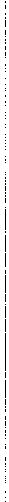 f	ly like the enemy, beca use it is not us versus you.t is not our rights v ersus your right .	It lS not ourright to prot ect our pro perty versus your job.	Okay?Tha t' s not what this is about.	There are jobs to behad in pipelining	in Pennsylvania,	repairing and171 maintaining	existing	infra structure.	Ther e are jobs2	there.	There are things that need t o be don e thataren' t being done.	There' s safety protocols	that needto be implement d, that aren't being implemented, youknow.	And it doesn't hav e to be like this.	You don'thave to come out here and force against us.are not against you.	And	I am askin g you rigOkay?	W eher e,right now to please not come to	family' s home and9 further dest roy it.	I am begging you.	Okay ?	W e don't10	deserve that.	mot h er was a p ublic school tea	erfor 32 yea rs, a special ed ucation teacher.	My fatheris 85 years old, and he has been through more	in hislife tha n I could tell you in hours.	Okay?W e are just Pennsylvania ns.	W e are justAmerica ns.	And we just wa nt to be secure in our livesand our livelihoods just like you do.	And you don'th ave to come and hurt us in ord er to d o that .	Soplease don't .CHAIR:Thank you, Elise.MR. W EBER :Next	is Dave W eber.Thank you.Street , Ebensburg , PA.David W eber,	604 West LloydI'm a Special Internat ional R epwit h the Laborers Internat ional Union of North Americaand a lifelong resident of Cambria County.181	I'm her e in support of the SunocoLogistics Mar iner II Project Chapter 105 W at e rObstruct ions & Encroachment permit applicati on.	Thepr oposed Mariner	East II Pipeline will move natural gasliquids from west ern PA to the Marcus Hook Industria lComplex in southeast Pennsylvani a for processing,storage and transport to consumers.8	This project will create around	30, 000 new9	jobs dur ing construction, and as many as 400 permanent10	jobs once the pipeline is operational.	These are jobs11 that would employ local construction workers andlaborers.	These are good paying jobs for wor kers tosupport their f	lies.itionally, this pipeline could generate$4 .2 billion for the Pennsylvania economy and $62mill ion in tax rev nues.	The project is committed touse loca l t:nion l	orers, w orkers who have received the18	most advanc ed pip eline , safety training and otheroperational excellenc e protocols	to prevent neg ativ ei	acts on propert y and environment.We live here, work here, hunt , fish, shop,raise our families h ere.	W e must be respect ful of ourland and our neighbors' lands.	But we must	a lso ensurethat pipeline infrastructure is dev eloped for the safe,e ficient transport ation of those resources as well.19Accord ing to the Unit ed State s Departme ntof Transportation' s Pipeline and Ha zardous Mat e rialsSaf ety Administrat ion, pipelines	a re the safest mod e to4	transport energ y resources.	Far safer than5	transport ing by ra il or over roadways by truck.	Theseresources are crit ical for count less consumer needs ,like winter heating, vehi cle fuel and a vari ety of usesin manufacturing.	Domest ic energy, production	is a lsocritical to national	secur ity.Mariner	East	II will be built andma intained with th e highest	standards for environme ntalsafety, create jobs that provide	a living wag e, andprovide homegrown necessary resources for Pennsylvaniaand should be approved wit hout de lay.For theserea sons, please	join me in support ing Sunoco Logist icsapplication for Chapt er 105, Wat er Obstructions	&Encroachment permits.	Thank you.CHAIR :Thank you, Dave.20	MS.  FLECK:N ext is M elody Fleck.M elody Fleck.	And my address is P.O.Box 182, Pine Grov e Mills,	Pennsylvania.	First , I'dlike to thank the --- than k you for the opportunity	tospea k.	But three minut es per person at a few h earingsacross th e state is not sufficient in light of the20enormit y of the project	and what is at sta ke forPennsylvanians.	Changing the name of the pr ojectmi dstr eam and failing to adequat ely advertis e theissues in affect ed communities, and these he arings, isimproper.Sunoco' s Mariner	East II Pipeline crosses17 counties and affects 2,700 property	owners , andw ould permanently	impact over 35 acres of wetland and8 .6 acres of streams.	The enormous quantity of 700,000barrels of gas will be transp ort ed each day underextreme pressure through our communities, be autifulnatura l areas, irreplaceable histori c sites and fragilewet land envir onment s.There are many reasons why thi s projectshould be stopped.	The catastrophic Greensb urg,Pennsyl vania explosion that occurred in April , wit h it smoonscape-type	devastation that follows a major gasline explosion	is sobering.	A resident escap ed bar elywit h his life and has, it is rumored , had p art of anear and two appendages amput at ed due to excessiveb urns.Two, the lives of fellow Pennsylvaniansare b eing risked all along the pipeline	rout e.	Andmost don't want it , except for jobs.	The onl y way itis pro ceeding is that the corrupting influence of21campaign and lobbying money has led to unb elievable,unc onstitutional ta king of private property by eminentdomain for a corpo rate purpose.	As a retir ed realest at e attorney,	I can assur e you th at this land g rabis not only --- und ermines --- that it' s not anund ermines b asic tenets of rea l est at e law.	Itnegligently	exposes families, farms and businesses	toextreme risk without their consent.9	Three, Sunoco Logistics' trac k recor d isnot clean or indicative of a high concern for safetyand compliance.	Four, w e have a b ig problem	calledglobal warming.	Ninety-five	(95) percent	of scientist sare urging the end of fossil fuel use so thatcatastrophic dest ruction of life on the planet may beaverted.Buil d-out gas infrastruct ure will assureincreased fossil fuel us e and w e will get --- w e willnot get control of this runawa y train.	Und eniablenat ural phenomena proves glob a l warming is current ,such as th e alarming increase in atmospheric	carb ondioxide readings, glacial ice melt , ocean salinization,and mass	species extinction and migration to nort h ernparts of the U. S.	And explod ed meth ane craters due topermafrost m elt in Siberia.Five, it is obvious from the p ath and sizeof the Mariner East II pipeline,	that the purpose	is22not to serve the loca l public .The gas is intende d forexport and sale to the highest bidd er worldwide.	Thisis a purely profit-driv en motivation.	Increasing themar ket for gas w ill increase drilling , exorbitant w ast eof Pennsylvania 's drinking wat er due to fracking , riskof toxic and radioacti v e contamination of our land andair, serious h ea lth issues for infants and children andpil es of drilling wast e that have no responsibil e meansof disposal.Dumping frack waste in landfills orpumping	it underground	via injection wells isirresponsible.	DEP knows that there are unchart ed,abandon wells all over Pennsylvania	from which the pumpliquids can rise and contaminat e ecosystems.	USGS hasest ablished that injection wells lubricate fault lines ,causing earthqua kes.for landfills.And dilution is not the solutionW e are th e people	of Pennsylvania who youare supposed to be represent ing and prot ecting.	W ehav e lives here, homes , families, b usinesses and paytaxes, wor k hard, eat foods g rown h er e and recre at eh ere.	Our rights can no longer be given short shift .They are paramount.Und er the Environmental	Rights Amendmentof the Pennsylva nia Constitution, which is the hig h est23law of th e Commonwe a lth , we have the right to cleanair, pur e wat er.	And you and other state a gencies are3	trust ees of Pennsylv ania.	You have th e dut y to project4 us and th e rights not only of us but future generations5	of Pennsylvanians.	Please look at the big picture	anddon' t issue these pe rmits.	Thank you.CHAIR:Thank you, M e lody.MS.  WALLACE:Jody W allace.My nam e is Jody Wallace.My address is143 Snare Drive, Tyr one, Pennsylvania.	I'm anenvironmental	educat or here in Blair County, but tod ayI speak as a concern ed cit izen.I am concerned thatthe Pennsylvania Pipeline Project , also known asMariner	II, will impact wat er quality in Pennsylvania.I und erst and that th e pipe line will go through 581wetlands.	Since wet lands provid e filtration ofpollut ants and rechar ge gr oundwater, as a citizen Irequire that Pennsyl vania	Departm ent of Environment alProtection hold the P P P Chapt ers 102 and 105 permitsaccount ab le to the standards of th e Cle an W ater Act.W etlands are crucial habit at for speciallyadapted animal and p lant species.	I requir e that thePennsylvania Department of Environmental	Protectionhold the proposed p ermits to the standards of the24Endang er ed Species Act .I am concerned about groundwa ter.	N otonly will this pipeline d irectl y endanger gr oundwa ter,it will encour age the gr owth of the £ra cking5	indust ries.	Studies hav e shown, and I cite this in thepaper, that water inject ed into £racking	sites containcarcinogens and mut agens .	I appeal to the PennsylvaniaDepartment of Environment al Protection to hold theSunoco company and other £racking and pipelinecompanies to the stand ards of law that protects thepeople	of the Commonwealt h , many of whom hav e wells,from gr oundwat er contaminat ion afforded by the SafeDrinking W ater Act and the R esource Conservat ion andR ecovery Acts.	W e Pennsylv anians have Marcel lus Shale,but Pennsylvania DEP keep us from turning an ent irestate into Flint , Michigan.I'm concerned about b irds.	W ith over300 mil es of pipeline and a 50-foot right-of-way,that' s lots of trees cut down and hab itat d isturbance,making w ay for invasiv e species.	PA DEP must hol d thepermit t o the highest	stand ards of the Migr at ory BirdAct.Finally, I am concerned about humans.Other spea kers will addr ess safety and glob al climat echange issues.	B ut I want to address envir onment al251	justice.	I see some pumping	stations and the p ip elineand the refinery are located near towns with minorityand low income p opulations.	Please also addresssensitive populat ions, including children and theunbor n fetuses.	Pennsylvani a Department	ofEnvironment al Prot ection must	give full consid er ationsto these populat ions und er Executiv e Ord er 12898 issuedFebruary 16th , 1994.9	I implor e the Pennsylv ania DepartmentM ent al	PA DEP to do its job, pr otect our land, ourw at er, our wildlif e and the people of th e Commonwealt hof Pennsylv ania under the fullest ext ent of the law.CHAIR:Thank you, Jody .M R.  DUNLEAVY:N ext is Tim Dunle avy.My name a Tim Dunleavy.	I live at 537Cricklewood	Drive in State Colleg e Pennsylv ania.	Thankyou for this opport unit y and thank you, ev erybody, forshowing up.	The worldwide hydroc arbon mar kets arecurrently g lutted.	W hile this lowe rs pric es, itdisc ourages the mod erni zation of our ene rgy policies.Unfort unately, the bounty	of the pr esent discourag eslong-t erm solutions.120 years ago, a coal-based energy sectorfought hard against oil and g as.	2 00 years before26that , coal was being	fought by the whale oil industry,the fuel of choic e throughout	Europ e.	W hale oil gaveway t o coal, which yield ed to oil and gas.	At eachpoint , v est ed interest warned that economic ruin ---about economic ruin should the old b e replaced by thenew.	Had w e heed ed thes e calls, there would 'be nowhales , no trees or no coal in the ground .	W e wouldlack the energy infrastr uctur e to mov e to the nextenergy innov ation.	This is a decision that w e face.Do we adopt the 21st Cent ury energy p olicy or do wedefend ant iquat ed technology?Is it in our bestinter est to double down on the 21st Century equiv alentof whale oil?The Pennsylv ania Constitutio n guarant eesthe maint enance of , quot e, natural, scenic, hist oricand aesthet ic values	of the environment , unq uot e.	Thisis our birt hright .	What	insuranc e is th er e that ourrights will be honored when we lose so many miles ofour birt hri ght to the t ransmission and ultimat ely theincrease d production of this 21st Century v ersion ofwhale oil?A review	of Sunoco Log istics SafetyR ecords raises some concerns.	Ov er the last decade,the Pipeline and Hazard ous Materials	and SafetyAdminist ration has filed 262 incidence report s against27Sunoco Logistics.	In 2015 , Sunoco Log ist ics g arneredan impressiv e 42 violations	from the PA Dep artm ent ofEnvironment al Protection, on th e v ery pip eline projectwe now discus.5	So for th ese reasons, I humbly	requestthat the PA DEP fulfill its obligations wit h respect tothe constituti onally guarante ed rights of the citizensof our Commonwealt h.	Specifica lly, I ask the followingitems be seriously consider ed.	One, ext end theChapter 105 permitting	comment period and hold h earing sin the other 13 affect ed counties.Two, g iven SunocoLogistics' recent hist ory of violations	and incidentreport s, place the request for Chapter 102 and 105permit s und er the highest leve l of scrutiny.Thr ee, honor the rights, nee ds and wishesof the 2, 700 plus landowners whose properties willpermanently be impacted by this and oth er pipelineprojects.	Four, quit taking land from uncooper ativeproperty	owners.forced upon them.No one should hav e this project Please don' t use the coerciv e forceof government to benefit	a v er y few at th e expens e ofthe v ery many.And	five, strict ly enforce maint enancestandards on all pipelines	in the Commonwealth.M ethane lea ks are becoming more, not less common.	Six,28provid e concrete reasons why all of this is nec essary.The ultimate purpos e of this pipeline	is to transmitMar cellus Shale gas to plants wh er e it will b eliquified and sold overseas.	M ost of this gas is ownedby foreign companies , does not benefit Pennsylvania orthe U. S.We can't meet modern energy challengeswit h 19th Century energy technol ogies , we must movep ast oil and gas or lose our global dominanc e.	We needto put our resourc e into renewable and sustainabl eener gy solutions , not the ne eds of the v ested interest.How ever, if w e end up doubling down on the past , weind eed w ant to continue relying on an updated versionof whale oil technology, let 's at least do it right.Please conduct full and thorough reviewsof Sunoco Logistics Mariner	East	II, Chapter	105 and102 Permit s.	And ple ase respect the wish es ofPennsylvania propert y owners , th e quality of our landand water.	It is your duty as gov ernment officials andour right as cit izens of this gre at Commonw ealt h.Thank you.CHAIR :Thank you, Tim.MS. ALB RIGHT:N ext is Etta Albr ight.My nam e Etta Al bright .	And I live in29Cresson.	A-L-B-R-I-G -H-T.	G as pip elines acrossPennsylv ania are not a single issue.	They are part	ofth e fossil fuel indust ry' s effort to increaseacquisition, processing,	transporting	and promotingunh ealthy depend ency on fossil fuels cont radict ory toscience-b ased facts that met hane is many times wor se asa greenhouse gas in climat e change th at is th reatening8	sustainab ility of our p lanet.Ther e isno such th ing9 as clean fossil fuel.Th e following is t ext representativ e ofth e intent of th e Par is Climat e Tal ks held t o embr aceclimate change.	The goal of 1.5 cent imeter is a b igleap below the 2C, agreed six years ago in Copenh agen.Th at' s decreasing th e temp eratur e of the earth.	Her e' swha t the agreement means	for globa l emissions in thefuture of the planet .G overnments hav e signaled an end to thefossil fuel era, committ ing for the first t ime th roughuniv ersal agreement to cut greenhous e gas emissions andto avoid the most dang er ous effects of climate chang e.Aft er 20 years of fraught meet ings, includ ing the p asttwo weeks spent in an exh ibit ion h all on the outskirtsof Paris, negotiat ors from nearly 200 count ries signedont o a legal agreement that set ambitious goals tolim it tempera tur e rises and to hold governments to30( ·account for reaching thos e target s.Government	and bus iness leaders set th eagre ement whi ch set a new goa l to reach net	zeroemissions	in the second half of the century, sent apowerful signal t o global mar ket s, hast ening thetransit ion away from fossil fuels and to clean ener gyeconomy.The deal was carefully construct ed tocarry legal force, but without requir ing appr oval bythe U. S. Congr ess, whi ch hav e	would have almostcertainly rejected it.	Let 's not let the immoralbehavior	or influenc e of fossil fuel indust ri·es controlor spea k for the Commonwealth	of Pennsylvani a and itspeople.A ban on £racking is nee ded to allowscienc e and leg islat ion to catch up to anindustry-root ed in exempt ions from Safe Drinking Waterlaws, Clean A ir laws, Public' s Right to Know laws andfreedom from responsibilit ies , includ ing a gag ord er onphysic ians about he alth issues.B ecaus e Pennsylvania is known as anext ract ion stat e have townships and borough	supervisorseven thought of asking about decommissioning	ofpipelines, compressor stat ions , power plants	and alike.And wh en ther e' s a drought, will res idents receive31w ater befor e g as-powered electr icity g ene rat ingstations.	W e need t o think about these things.	And asthe previous	spe a ker pointed out , it's not about usag ainst you, Americ a --- Pennsylvania' s wor kers are theb est in the county .	We show that by how ma ny familieswere raised wit h workers	in dress factories , shirtfactories, shoe factories, all these indust ries.	Andso Pennsylva nia can do it right .	But I'm trouble d bythis treatment in this --- announcing this m eetin gt onight .	And it says her e, the DEP officia lsanticip at e numerous job opening s associat ed withconstruction and up keep on the proje ct, Ma riner E ast.I hav e your number .The M ariner East man who' s g oingto take the oil tosea.	But they had to chang e that.They changed it to the Pennsylv ania Pipeline Project tokind of make it look nic er.But that stat ement about DEP officia lscommenting	about the economics of this is v eryinappropriat e.	And when I ask these g ent lemen thatwere standing out in front the of Convention Cent er ifthey w ere offered any jobs wit h sustainable renew ableenergy , they had not.	So let ' s take a look at this.There are jobs.	The Lea gue of Women Vot ers , a ver yrespectable organization, has done a study on theeconomics of this.	And there are jobs that are32(    '1  associated with renewable energ y .So don' t let this2	fossil fuel industry threaten you or intimidat e or use3	you, exploit you.	Be cause that' s be en the hist ory of4	fossil fuels in this state, exp loiting the workers.5	The workers had to fight for everyt hing to be treat ed6 wit h decency and wit h safety in line, too.	And let's7	not forget that .	And let' s not forget about ourchildren and our grandchildren.As a registered nurse, I took care of10	p eople in a resident ial facility , and some of their11  d iagnosis was unknown prenat al influences.	Now ,they' ll tell you, oh, gas is cleaner.	They won't tellyou about the volatile organic compounds that threat en14	life, and one of our speakers spoke t o already.	So15	let' s think about this.	It is not about us against16	you.17We are proud	Pennsylvania wor kers.Every t ime that fire whistle g oes off inour community and these people	are running , and g oingto things that they didn't start but they' re expect ed2 0	to ta ke care of , I think of this pipeline.	I think ofthis fossil fuel industry.	So please don' t sellyours elf short .and good wages.You deserve g ood wor king environment Thank you.CHAIR:N ext is Joe Lundy .331	M R. LUNG:2	name a Joe Lundy, 216 Grandvie w Drive,3	Nort h , Pitt sburgh, PA.	Good evening.	My name is Joe4 Lundy , and I'm here to speak in support of the MarinerEast II Project.	I am the Chief Financial Officer ofCleveland Brothers Equipment Company, the Caterpillar7	deale r in 27 locations here in Pennsylvania.	W e are a8	amily-owned	company founded in 1948 .	And w e employover 1,200 employees, both union and nonunion.	Wesell, rent and service construct ion equipment and11  eng ines made by Caterpilla r and other manuf actur ers topipeline	contr actors throughout	Pennsylvania.The Mar cellus and Ut ica Shale natural gasopportunit y has allow ed our company to hire over 350employees over the last five years.used to build roads, d rilling pads,Our equ	nt is retention ponds andpipeline	infrastruct ure.	W e also service Cat erpillarengines used in all phases.Our company has a close and longstandingsupply relationship with pipeline cont ractors operatingthroughout	Pennsylvania, including many of those th atwill be involved in this project.W e provide	them wit hthe best	equipment ava ilable with respect toproductivity	and rel iability, emissions cont rol, lowoperating footprint and minimal land disturbance.34The five pip eline compani es that will bedoing w ork on this proj ect are known for emp loying bestp ractic es in const ruct ion, including earth moving,mat eria l hand ing and land rest oration.We provide	24/7equipment supp ort to ensure that projects	are notdelay ed due t o equipment downt ime.We have a lready earmarked	and a llocat edequipment ass et s along the pat h of th e M ariner East IIconstruction,	so the project	can be complet ed wit houtd elays relat ed to equipment availabilit y.This project will support hundreds of jobsat Clev eland Brot hers at a t ime when the ong oingdownturn in Pennsylvania' s energy prod uction isthreat ening the jobs of our wor kers and the livelihoodsof their families, a long wit h those of the cont ractorsw e support .Also at sta ke in this pro ject' s approvalare the jobs of many thousa nds of work ers tha t supportthe prod uct ion of natura l gas and th e natura l gasliquids in the shale format ion a cross th e stat e.	Theycannot produc e what cannot be t ransport ed to marketbec ause of lack of th e p ipeline capacit y.	M ariner EastII will go a long way to help alleviat e thes econstraint s.Becaus e of all th e const ruct ion and energ y35pro duction act ivit ies, this pip eline will enabl e,communities throughout Pennsylvania will b enefit fromwor ker incomes earned.	M uch of it is spent locally.The resulting stat e and local taxes paid b y them andtheir employers will support public educati on,environmental pro grams, infrastructure, public safetyand other state/local government	operations.Pennsylvania' s economy as a whol e willbenefit greatly.	And from an energy independ entstandpoint, projects like M ariner II will enable thisabund ant , clean and domestic fuel to be provide d acrossour state in a safe manner	and reducing our dep end enceon OPEC and other foreign g ov ernment s.We as a state ne ed to spend more tim eembracing this opportunity that Shale gas has given usand w hat it can m ean for Pennsylvania.	This should beabout clean energy production,	cooperation, teamw or kand jobs, jobs for our children and jobs for ourgrand children.Thank you for this opportunity to off er myview about why this proje ct is important to ourcomp any, Pennsylvania and our gre at country.you.CHAIR:Thank2 5	Thank you, Joe.	N ext is Bob Kutz.361	M R. KUTZ:2	G ood ev ening.	My nam e is Bob Kut z.	Andthat' s K-U-T-Z,	1304 W alton Av enue, Altoona,	PA .And	Iwant to say I am h ere in support of the Marine r Eastproject.	And I w ould like to say th at this room isfull of union mem bers tonight,	I think.	Is that about7	right?	Are they here?	The reason they' re here tonight8	is, becaus e they too w ant to mak e a better living and9	continue to wor k with p eople.10	I can tel l you firsthand, when I w as 1211 yea rs old, the bulldozer pulled up to our house .That' s how lovesick my	father w as with eminent domain.Rout e 220 took our hom e and split the property	in half ,which forced us basica lly to sell it all off.not a stranger to it.So I'mAnd just recently wit h property	I had inCanoe Creek, once again the state had to ta ke someeminent domain action and take a piece of my property.So we 're not strangers to that.	I w ant to say that theenvironmental	impact of this, I can see that it hasaffect ed some people already.	And	I assure you, thatSunoco has committed to w orking in the high est standardof safety and with the DEP on this.And I w ould hav e to implore everyone totry and believe that , because they will do the b est3 7th ey can to creat e th e jobs and to try to appease th eowners of the propert y that they need to encroach upon.This isn't easy.	I know it 's not .	I lost a home th isw ay .	N ot just property, but a home.	And it canhappen.	But this can benefit	a lot of Pennsylvaniansdown the road, and I mean a lot.the numb ers tonight.W e'v e talked aboutThe amount of natural gas and liquid g asthat nee ds to be mov ed acr oss our country hasincreased, because w e mov ed away from coal and we' removing towards the natural gas.	There are going to betwo new generation stations built here within 50 mil es ,generat ing natural gas as its pow er source.I would encour age the DEP to lookfavorabl y upon this project .	But I w ould also caut ionyou to make sure that Sunoco' s held to the higheststandards for safety and supports the people	that areaff ected by it.	Thank you.CHAIR :2 0	Thank you , Bob.	N ext is R obert Wilds.M R.  WILDS:My name is Rob ert W ilds, 1339 Oa k Roa d ,Leechbur g, PA.I'm a representat ive of theInternat ional Union of Operat ing Engineers.	I'm h e respea king on b ehalf of th e pipeline.	I heard a few38!      Ithings spoken here this evening about environment.W ell, pipelines	are the most	environmentally	friendlyw ay to transport any kind of product.	I can only speakabout what I know.	I'v e been in the pipeline	industryfor 30 years.	The wetlands	--- I've seen evolution inthe pipeline	industry in 198 6, w hen I started.	You g othrough w etlands, it separat es the soil.	We	keep thesoil in the wetlands	so everything goes back in so ---to maintain that wetland.And as far as endang ered species.W e workaround endang ered species.	W e wor k aroundrattlesnakes.	We hav e to leav e them b e, w or k aroundthe tort oises in the Midwest .	Okay?	Safety , I heardalso that --- let 's just rep air the old.	Okay?	Yeah,you can do it .	You can keep put ting bandag e s on, keeprepairing.riding in.Go to the school bus your childr en areLet 's not buy a new , safer bus, let' s justkeep repairing them old ones.	What happens after aw hile?	You still g ot that	same old bus.	It 's not upto safety standar ds.Putt ing a new pipeline in, you got newmat erials, new technology,	safer for the public.	Okay?I heard t alk about export of pr oducts.	So w hat.Export	it.	What made the Unit ed States of Americagreat after W orld W ar II?	W e exported mor e goods than39we import ed.	The world looked at us.	We w ere aneconomic leader.	They reacted t o us , not us to them.3	We talked renewables.	R enewab les, yeah,4	they' re a good thing.	They' re not h ere yet .	I have a5	l O (K) solar system on my house, very expensive.Increased cost of my house by one-fourt h.for the averag e person.N ot feasibleN ow , I'm going the t a lk on the other sideo f my mout h.	We' re talking about the envir onment .	Tomake the solar panels that I got , ma ny rare earthminerals.	Mot her Eart h was raped to get thos e rareearth miner als out .to a windmill	farm.That 's a lot of dest ruct ion.	GoJust go there and sit , and listento the sounds.	Okay?In closing, I can see my time is runningshort , ther e are over 6,000 product s made frompet roleum pro duct s.	Petroleum.	I got a few o f themhere, ain' t elast in.	Any body	know what elast in is?That 's what	is Und er Armour.	That 's what ma kes UnderArmour w or k.	Heart v alves are made	from pet roleumpro ducts , toothbrush es, dentur es , lifejacket s,vaporizers	artificia l limbs, aspirin, rubbing alcoho l ,pet roleum jelly , ant ihistamine s, the insulat ion forwire.	So even if we did have renew able ener gies forelect ric , w e still need petr o leum products t o ma ke4 0insulation for the wiring.	Bandages .In closin g , if you want to stop the3	pipeline,	I'll tel l you how to do it , it' s not hard.4	Stop using the products.	It's v ery easy, people.	I'm5	in the support of the pipeline.	Thank you.CHAIR :Thank you, Robert.	N ext is Jerry8	Stalna ker.9	MR . STALNAKER:My name a Jerry Stalna ker from Alt o ona.I'm a little by the at a disadvanta g e tonight bec auseof a hearin g problem, so I can't react emot ionally, butappropriately maybe.	This is my first time to appearbefor e a he aring like this.	And I conside r it a realprivilege	to do so --- to do that.	And I just want toexpress appreciat ion.W e live in a gre at land where wecan express our opinions and disagre e with each other,and not get shot or get our head cut off or whate v er.So that' s a great privileg e.I'm here tonight because	I read an artic lein tod ay' s newspap ers by Ant hony Sewell, here tonight.Maybe he was her e and left.	But at any rate, he wrot ean article entitl ed Sensible Environment alism at W ork.And w e all as Americans , hav e something to gain or loseby laws that are passe d by our government.	And it' s41about time that I, Jer ry, ta ke some inter est in what' sgoing on in our country today .	I look at these men.	I3	don't know how ma ny ther e are h ere in orang e shirts.4	But you' re h ere b ecause you w ant to w ork.You w ant todo your jobs and support your families, and have adecent lifestyle.	And	I recogni z that ther e areproblems	tha t need to b e w or ked out.	But surely, wecan cooper at e w ith ea ch other and do what is b est forour country .10article.My comment s are ta ken from Mr. Sewell' s He support s common sense approach todeveloping natural gas infrast ruct ure.	And	I hope Ican rea d my writ ing.should favor that.It 's not too good.	Everyone her e Some major points he ma kes arethis.	N umb er one , tap th e resources w e hav e at ourfeet.Good stew ardship and rising demand dict at e this.Therefore , seize the opportunity presented b y M arcellusShale format ions to do this.N umber tw o, creat e opport unities, presentthemselves by having the rich resources of nat ural g asright at our fingertips.	Opp ortunities like jobs,cheaper and mor e plentiful	g as is not the right timefor th e clean pow er plant to pla ce unrealist ic andharmful --- harmless,	our clean and plentiful	fuelassets by cutt ing emissions of 23 percent	of C02 by422030 years if harmful and unrealistic.It seems appropriat e to assure a cleanenvironment by sensible laws like tho se prop osed byM a riner East II.	Why spend valuable resourc es onw indmills, which are not only unsight ly andinefficient , b ut exp ensive and unnecessary if and wh ensensible laws are promot ed.If we are proj ecting a 22 percentshortfall of natural g as b y 2030 , why in the w orldw ould we promot e windmills	and solar farms, requiringspace twice th e size of Philad elphia and cost ing $103billion.	That 's a $1 billion.	Even that' s a bignumber today.And w e can also creat e 17,000 new jobs.And at the same time, further clean up the p ollution bysensible laws as he sugg est s.	I b eliev e that we shoulda ll get aboard.	I believ e it' s a win/win situat ion foreverybody. 19Thank you very much. CHAIR:Thank you, Jerry.M R.  HUDSON :N ext is John Hudson.John Hudson, H-U-D-S-0-N .I representTeamsters Local 110 from her e in Altoona.	A couple ofp eople spoke b efore me, but	I'd like to say this.	Id on't know how many pipelines w e have passed	coming43here.	W hen we go turn on that thermostat	and we getthis , it' s probably because the pipeline hav e brought3	nat ural gas to that .	When we go get a drink of wat er4	out here , it's probably because	the pipeline	hasbrought	us that w at er to here .Wit hout pipelines	inour infrastruct ure , w e couldn' t d o anything .I read an article one time.	I . think	itsaid th at Pennsylvania had close to 200,000 miles ofpip e in the ground	already.	I d on' t know how many	ofthe se I drove by, and w e're talking about th e wetland sand these pipelines	for many years.	W ell, the wet land sare still ther e , just as good or bett er than they everw as.If we g et sick, w e want the very bestd octor that we can get.	If we get cancer, w e g o to aspecialist.	The se guys are specialists.	They take allth e training, just like a doct or or a lawyer does to goout and build the se pipelines	that are envir onment allysafe.	W e go und er rivers, we d on't go across them .	W ed ig und er them.	The pipe is two and three t imes asthick as it is normal.	So you w on' t hav e a ccidents andthings on rivers and the w et land s.I also read somewher e , that if w e usenat ural gas and rep lace the coal and the fuel oil w e' reusing , w e cut out 30 t imes our pollut ion that w e' re44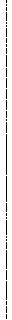 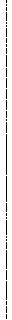 polluting	the planet wit h.	We' re all wat er-based h ere,guys and g irls.	Every one of us, we' re 98 percentwat er.	So we all know how important our wat er is t o4	everybody h er e.5	And these companies specialize in doingpipelines and keeping our wat er safe and things.	W eall drink th e same wat er.	We don't want somethingg etting pollut ed.	None of us do.	That 's way th elaborers, our operat ors, ourselv es put on all of th eseext ra classes so we can ma ke not doubl e sure but t riplesure that everything is complet ed and did right and didin a safe, environment ally safe, matter.I'm going to close by saying this.	I wentto anoth er h earing, and th ere was a g entleman.I spoketo this g entleman here wh en we wer e coming in.	I'm	68 .But the g entleman g ot up and h e said, you know, back inthe	'4 0s when I was eight or nine years old, theywant ed to put electr ic lines thr ough h ere.	Andeverybody	jumps up and said, oh, don't do that , it' sgoing to kill your cows.	You w on't be able t o plantunderneat h th e elect ric lines and everything .	Don' t doit, be opposed to it.	Because it's the w orst thingthat ev er happened.2425	later.W ell, h er e it is, it' s about 75 yearsAnd thank God for the electric lines or we all451  w ouldn' t be h ere.	I'm g oing t o say what h e said andwhat this g ent leman said.	There' s a w ay th at we canall work together on this.	W e 're all aft er the sameg oal.	That 's economic securit y and having	a safe5	envir onment .	And there is a wa y to w ork it all out.6 And w e' re not enemies, we love you all, and appreciat e7	what everybody h ad to say h ere.	And having	said that ,I think we ought to pass this project .	You 'v e got tomost qualified p eople in th e w orld w orking on it.	You10 h av e a set of regulations in place that th ere is 11  nowh ere in th e w orld that they can build	it and be 12	env ironmentally	safe.	Thank you.CHAIR:Thank you, John.M R.  PAUL:John Paul.16Paul.G ood evening, everyone.	My name is John N obody needs t o know my address.	I think th emost	dangerous thing that has ever b een said is, w e 'v ealw ays done things this w ay.	Yeah, there ' s so manypip elines in Pennsy lvania.	But I hav e wit nessed21	firsthand, th e destruction of the G erhart 's propert ywh en M ariner East	II came throu gh.	Sunoco didn't hav eth eir p ermit s to dest roy the w et lands they dest royed,and they should hav e.And so for that reason, I'm opposed to46th em g aining th eir permit s	I me an, th ey' ve alr eadyviolat ed --- you know, they ha ve numerous violat ions.And I'm not sure what 's going to stop them from makingmor e violations in the past --­5	could be their big ban k accountor in the futur e.	It or it could b e theirlack of knowledge about what th ey' re really doing.	ButI strongly urg e you to not gr ant them thei r p ermits.If you care at all about the environment,	if you areactually g oing to do th e job as th e Department ofEnvironmental	Protection, I strong ly urge you to notgrant them their permits beca use of violations	in thepast	and just irresp onsible b ehavior.hav e to say.CHAIR:That' s all I15back around.Thank you , John Paul.	O kay.	Let 's circle One last chance for Vince Matt eo.	IsVince present .	Okay.	W ell, that concludes the list ofspeakers who hav e regist ered - for t onight.	So this willconclude this publi c h earing.	W e will note for therecord, the representat ives from the Pennsylv aniaDepartment of Environmental	Prot ect ion were pres ent tohold this h earing.As a remin der, th e public comment periodwill close Wednesday, August	24th.	If you wish tosubmit que stions or comment s bet we en now and th en,47(1	p lease fee l free to use the resources and informationfound on the information sheet, which was madeavailabl e to you at the door and a lso leave contactinformation, which was made.5	And wit h that , we want to thank you for6 begin here tonight .We appreciate your interest in7	this project.8	Thank you. 910111213141516171819202122232425Have a safe trip home and good night .* * * * * * * *HEARING CONCLUDED AT 7: 34 P.M.* * * * * * * *48(II	1	CERTIFICATE2I her eby certify that the foregoing pro ceedings,hearing held be ore Chair	epet z was report ed by me on8/8/16 and I Lindsey Deann Powell read this transcriptand that I attest that this transcript is a true andaccurat e record of the pr oceeding.8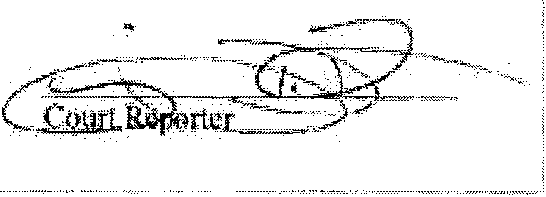 910111213141516171819202122232 4257ByMr.Taylor8- 118ByMs.Ell n Gerhart11- 149ByMs.Elise Gerhart14- 1710ByMr.W eber17- 1911ByMs.Fleck19- 2312ByMs.Wa llace23- 2513ByMr.Lunleavy25-  2814ByMs.Albright29- 3215ByMr.Lun32- 3516ByMr.Kutz35- 3717.ByMr.W ilds37- 4018ByMr.Stalna ker40- 4219ByMr.Hud son42-4520ByMr.Paul45- 4621CLOSING REMARKS22By Chair46- 47232425